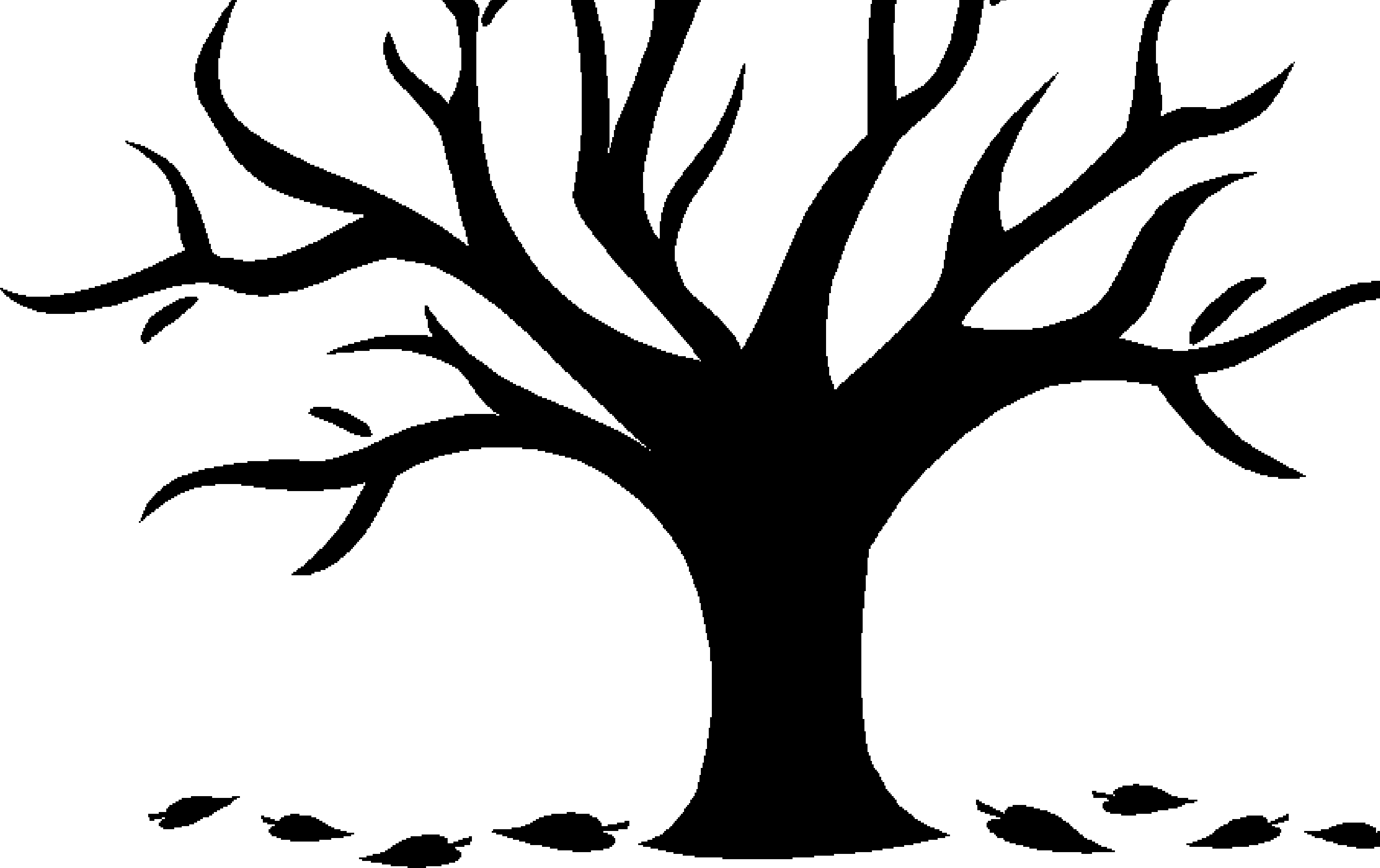 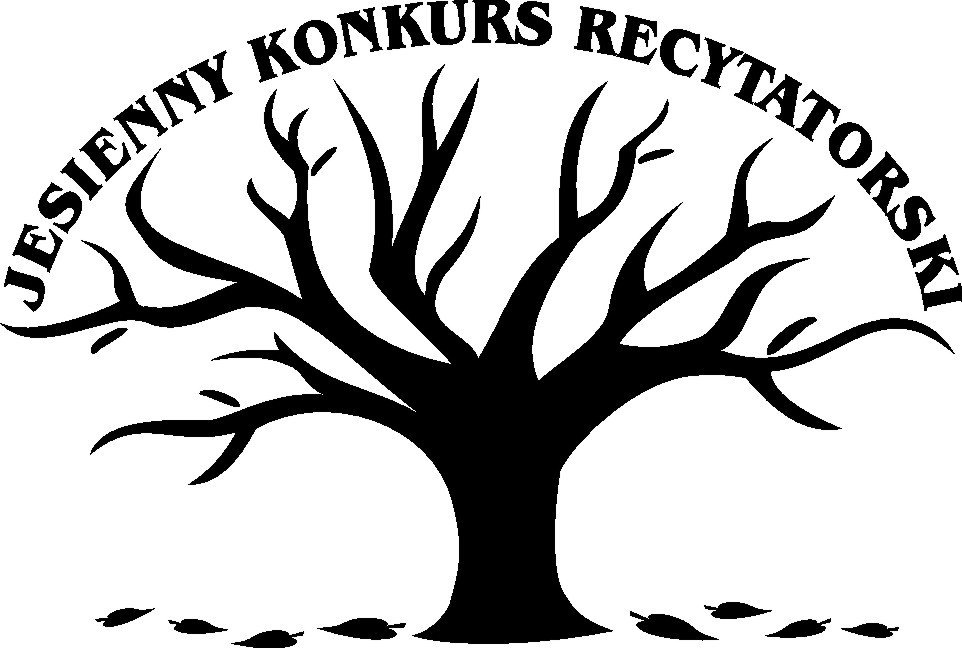 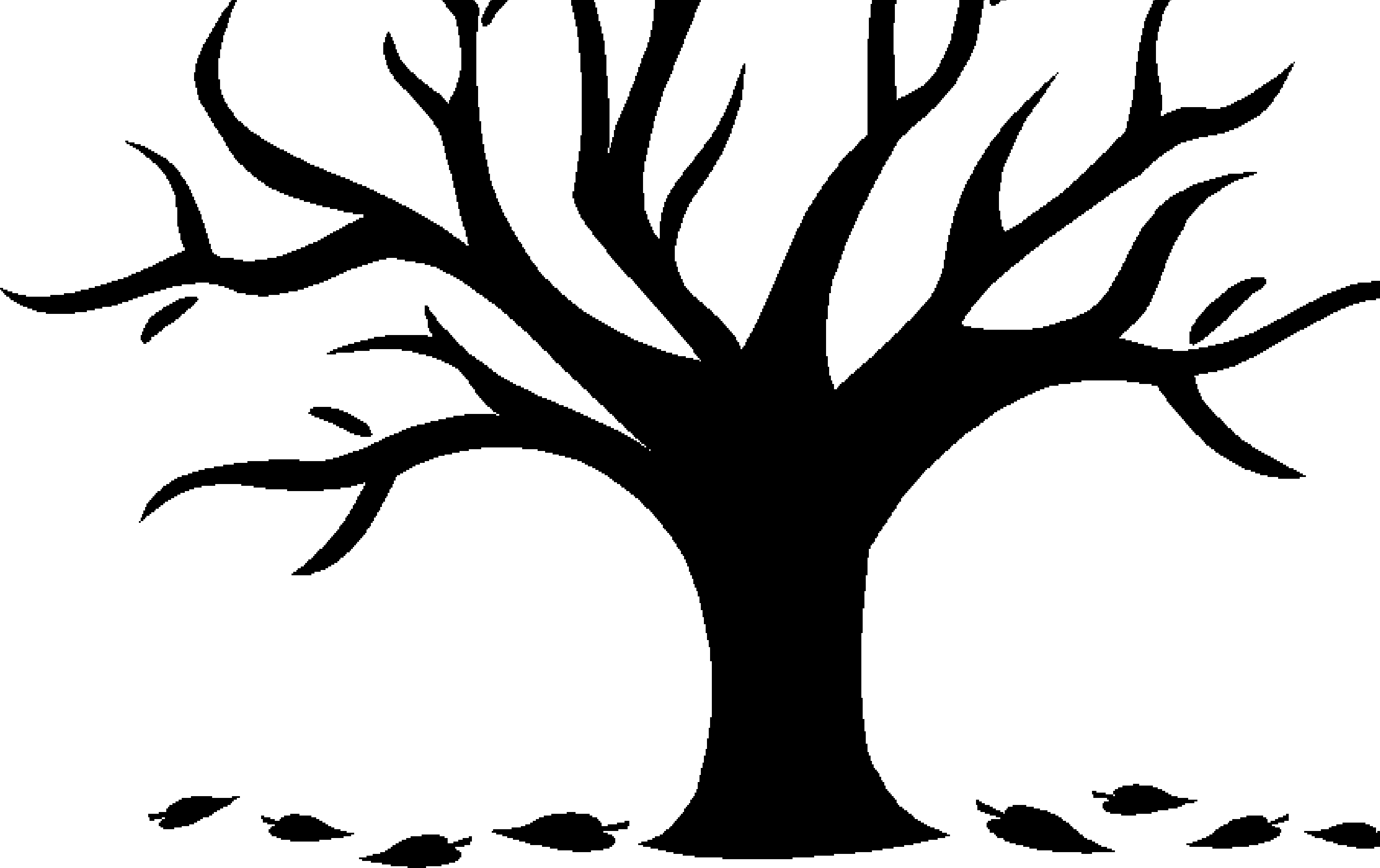 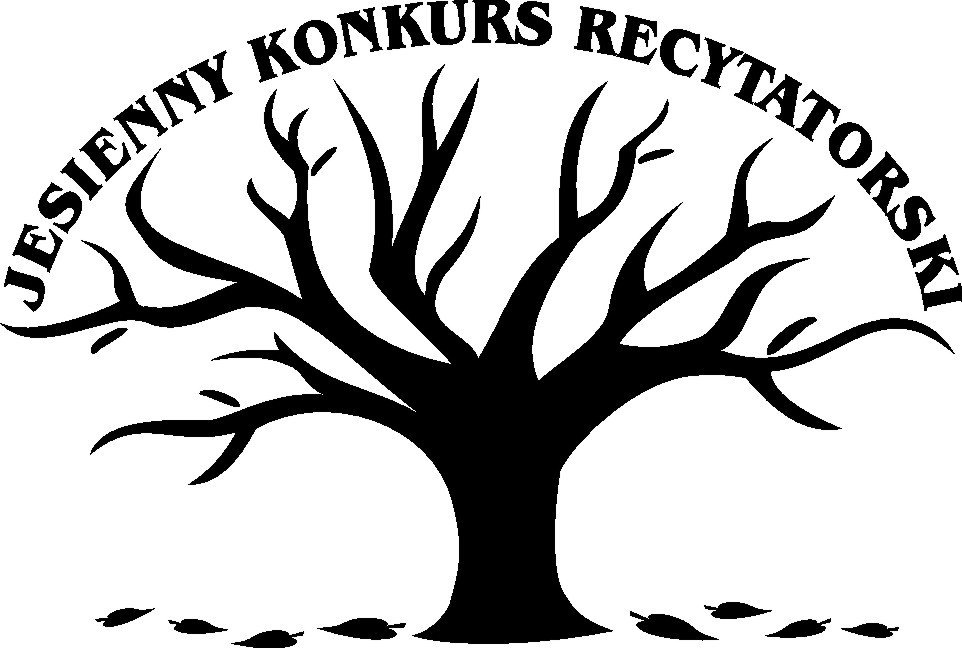  JESIENNY KONKURS RECYTATORSKIWSPÓŁCZESNOŚĆREGULAMIN TURNIEJU W POWIECIE ŁĘCZYŃSKIM„Niech kształt mój rodzi się ze mnie, niech nie będzie zrobiony mi!” Witold Gombrowicz, „Ferdydurke” (fr.)ORGANIZATOR TURNIEJU POWIATOWEGOPowiatowa Biblioteka Publiczna w ŁęcznejCELE KONKURSUpodtrzymywanie i upowszechnianie idei kultury języka oraz kultury żywego słowapromocja czytelnictwa oraz rozbudzanie zainteresowania literaturą i poezjątworzenie warunków do rozwijania aktywności twórczej recytatorówintegracja środowiska amatorskiego ruchu recytatorskiegotworzenie możliwości wymiany doświadczeń między pedagogami i instruktorami recytacji, a także między uczestnikami konkursów recytatorskichTEMATYKAW tegorocznej edycji Jesiennego Konkursu Recytatorskiego proponujemy Państwu temat „Współczesność”. Jak co roku podane hasło stanowi inspirację i daje możliwość szerokiej interpretacji. W ostatnich latach zauważamy malejącą tendencję do sięgania po utwory autorów najbliższych naszym czasom, szczególnie po dzieła poetyckie. Oczywiście współczesność możemy rozumieć szerzej, opierając się o ramy określone przez epokę literacką. Jednak ten temat można również odnieść do wydarzeń ostatnich lat, które miały wpływ na życie mieszkańców naszej „małej ojczyzny”, kraju, jak i świata. Współczesność może także sugerować problematykę odnoszącą się do spraw aktualnych i bieżących, zajmującą nas – jako recytatorów. Przez literaturę można powiedzieć wiele o współczesności, wystarczy tylko sięgnąć głębiej i zostać autorem swej własnej formy. Możliwości interpretacyjne są bardzo rozległe i zależą jedynie od wyobraźni wykonawcy.Współczesność w literaturze odnosi się do dzieł wydawanych po 1945 roku aż do chwili obecnej, co daje recytatorom bardzo szerokie pole wyboru repertuaru. Do twórców wczesnego okresu tej epoki będą należeć między innymi Julian Tuwim, Konstanty Ildefons Gałczyński, Tadeusz Różewicz, Witold Gombrowicz, Czesław Miłosz, Sławomir Mrożek czy Stanisław Lem. Swoje dzieła publikowali wtedy również Zbigniew Herbert, Halina Poświatowska, Miron Białoszewski, Stanisław Barańczak, Tadeusz Konwicki, Paweł Huelle oraz Stanisław Grochowiak. Jednak pamiętajmy też o autorach tworzących w czasach nam najbliższych, a więc w XXI wieku, będą nimi Dorota Masłowska, Joanna Bator, Mira Marcinów, Olga Tokarczuk, Zośka Papużanka, Filip Zawada, Paweł Sołtys, Mateusz Pakuła, Jakub Żulczyk, Marcin Świetlicki czy Tomasz Różycki. Warto również przyjrzeć się literaturze światowej. W ostatnich latach bardzo wzbogacił się krąg literatury dziecięcej i młodzieżowej, na co zwracamy uwagę młodszym recytatorom oraz ich instruktorom. Przy wyborze repertuaru liczymy na Państwa wyobraźnię i pomysłowość, a także jak najrzadsze przypadki sięgania po propozycje z kanonu lektur szkolnych.ZAŁOŻENIA PROGRAMOWEAdresatami konkursu są uczniowie szkół podstawowych i ponadpodstawowych, studenci, 
a także wszyscy dorośli miłośnicy recytacji z terenu powiatu łęczyńskiego.W konkursie obowiązuje podział na następujące kategorie wiekowe:uczniowie szkół podstawowych – klasy I-III,uczniowie szkół podstawowych – klasy IV-VI,uczniowie szkół podstawowych – klasy VII-VIII,uczniowie szkół ponadpodstawowych i dorośli.Recytatorzy prezentują jeden dowolnie wybrany tekst – wiersz lub fragment prozy, dopuszczalny jest również uzasadniony kolaż tekstów. W przypadku prezentacji fragmentu prozy dopuszczalne są skróty.Uczestnik zgłasza repertuar nieprezentowany w innych konkursach, ani w poprzednich edycjach JKR.Łączny nieprzekraczalny czas prezentacji:uczniowie szkół podstawowych – do 3 minut,uczniowie szkół ponadpodstawowych i dorośli – do 5 minut.ELIMINACJE GMINNEW powiecie łęczyńskim obowiązują eliminacje gminne. Sposób ich przeprowadzenia zależy od organizatorów eliminacji gminnych.Nie przewidujemy bezpośrednich zgłoszeń uczestników do organizatora turnieju powiatowego.Placówki upoważnione do organizacji eliminacji gminnych i delegowania recytatorów do turnieju powiatowego w Łęcznej:Gmina Cyców: Gminna Biblioteka Publiczna w CycowieGmina Ludwin: Gminna Biblioteka Publiczna im. Andrzeja Łuczeńczyka w LudwinieGmina Łęczna: Centrum Kultury w ŁęcznejGmina Milejów: Gminny Ośrodek Kultury w Milejowie wspólnie z Gminną Biblioteką Publiczną w MilejowieGmina Puchaczów: Gminny Ośrodek Kultury w Puchaczowie wspólnie z Gminną Biblioteką Publiczną w PuchaczowieGmina Spiczyn: Gminna Biblioteka Publiczna w Spiczynie	Organizatorzy eliminacji gminnych do turnieju powiatowego mogą zakwalifikowanych
 do 4 recytatorów – po jednym z każdej kategorii wiekowej. W przypadku braku reprezentanta danej kategorii wiekowej, możliwe jest zakwalifikowanie recytatora z innej kategorii wiekowej, po wcześniejszym ustaleniu tego z organizatorem turnieju powiatowego.ZGŁOSZENIA DO TURNIEJU POWIATOWEGOOrganizator eliminacji gminnych powinien dostarczyć do 14 listopada 2022 r. wyłącznie w formie papierowej do organizatora turnieju powiatowego na adres: Powiatowa Biblioteka Publiczna w Łęcznej, ul. Staszica 9, 21-010 Łęczna:komputerowo i dokładnie wypełnione karty zgłoszeniowe,oświadczenia RODO,protokół z eliminacji gminnych.Organizator eliminacji powiatowych będzie honorował jedynie w całości wypełnione karty zgłoszeniowe, podpisane przez uczestnika/opiekuna prawnego.Karty zgłoszeniowe, które dotrą do organizatora turnieju powiatowego po wyznaczonym terminie lub nie będą zawierały wszystkich wymaganych informacji oraz podpisów 
nie będą brane pod uwagę.Organizator może zdecydować o dyskwalifikacji uczestnika w przypadku niespełniania wymagań dotyczących zgłoszonego repertuaru oraz czasu prezentacji, a także z powodu niewłaściwie wypełnionej karty zgłoszeniowej.Podpis na karcie zgłoszeniowej jest jednoznaczny z wyrażeniem zgody na nieodpłatne, wielokrotne i bezterminowe przetwarzanie danych osobowych, w tym wizerunku 
na potrzeby konkursu. Podpis na karcie zgłoszeniowej jest jednoznaczny z akceptacją regulaminu 26. Jesiennego Konkursu Recytatorskiego.TURNIEJ POWIATOWYEliminacje powiatowe odbędą się 23 listopada 2022 r. o godz. 10.00 w sali konferencyjnej Starostwa Powiatowego w Łęcznej, al. Jana Pawła II 95 a.Do Turnieju Wojewódzkiego z turnieju powiatowego może zostać zakwalifikowanych 
do 4 recytatorów – po jednym z każdej kategorii wiekowej. W przypadku braku reprezentanta danej kategorii wiekowej, możliwe jest zakwalifikowanie recytatora z innej kategorii wiekowej, po wcześniejszym ustaleniu tego z Organizatorem Turnieju Wojewódzkiego.KRYTERIA OCENY I NAGRODYPrezentacje konkursowe oceni Jury powołane przez organizatora turnieju powiatowego.Kryteria, które będą brane pod uwagę podczas oceny prezentacji:wybór i dobór tekstu,dostosowanie tekstu do możliwości wykonawczych i interpretacyjnych recytatora,interpretacja utworu,kultura słowa,ogólny wyraz artystyczny.Wystąpienia niezgodne z zasadami konkursu nie będą oceniane.Obrady Jury są tajne. Werdykt  jest ostateczny i niepodważalny.Laureaci konkursu otrzymają nagrody i wyróżnienia, wszyscy uczestnicy – pamiątkowe dyplomy, instruktorzy – podziękowania.Uczestnicy zobowiązani są do osobistego odbioru nagród, wyróżnień, dyplomów, podziękowań.Istnieje możliwość przeniesienia nagród i wyróżnień na inną kategorię wiekową. Wyniki konkursu zostaną opublikowane na facebooku organizatora turnieju powiatowego oraz na stronie www.biblioteka.powiatleczynski.pl.POSTANOWIENIA KOŃCOWEOrganizator turnieju powiatowego nie pokrywa kosztów podróży uczestników, instruktorów i opiekunów.Organizator turnieju powiatowego zastrzega sobie prawo do zmian regulaminu lub odwołania konkursu, o czym odpowiednio wcześniej poinformuje. Wszystkie sprawy nie ujęte regulaminem rozstrzyga organizator turnieju powiatowego.Regulamin 26. Jesiennego Konkursu Recytatorskiego obowiązujący w województwie lubelskim dostępny jest na stronach internetowych Organizatorów:Centrum Spotkania Kultur w Lublinie – www.spotkaniakultur.comCentrum Kultury w Lublinie – www.ck.lublin.plKLAUZULA INFORMACYJNA1. Administratorem danych osobowych jest Powiatowa Biblioteka Publiczna w Łęcznej, 
ul. Staszica 9, 21-010 Łęczna.2. W sprawach z zakresu ochrony danych osobowych może Pan/Pani kontaktować się 
z Inspektorem Ochrony Danych pod adresem e-mail inspektor@powiatleczynski.pl 3. Dane osobowe, w tym wizerunek będą nieodpłatnie i wielokrotnie wykorzystywane 
i rozpowszechnianie za pośrednictwem dowolnej techniki i metody w materiałach promocyjnych i fotograficznych w celu realizacji turnieju powiatowego 26. Jesiennego Konkursu Recytatorskiego (przeprowadzenie konkursu, wyłonienie zwycięzców, przyznanie 
i odbiór nagród, podanie do publicznej wiadomości listy uczestników i laureatów, promocja – umieszczenie danych osobowych i wizerunku na stronach www, facebooku i w lokalnej prasie) przez PBP w Łęcznej.4. Dane osobowe będą przetwarzane przez okres niezbędny do realizacji ww. celu 
z uwzględnieniem okresów przechowywania określonych w przepisach odrębnych, w tym przepisów archiwalnych.  5. Podstawą prawną przetwarzania danych jest art. 6 ust. 1 lit. c) ww. Rozporządzenia.  6. Dane osobowe zostaną udostępnione Organizatorom Turnieju Wojewódzkiego 26. Jesiennego Konkursu Recytatorskiego: Centrum Spotkania Kultur w Lublinie oraz Centrum Kultury w Lublinie.7. Osoba, której dane dotyczą ma prawo do: dostępu do danych osobowych oraz ich sprostowania, usunięcia lub ograniczenia przetwarzania danych osobowych; cofnięcia zgody w dowolnym momencie bez wpływu na zgodność z prawem przetwarzania, którego dokonano na podstawie zgody przed jej cofnięciem; wniesienia skargi do organu nadzorczego w przypadku gdy przetwarzanie danych odbywa się z naruszeniem przepisów powyższego rozporządzenia tj. Prezesa Ochrony Danych Osobowych, ul. Stawki 2, 00-193 Warszawa.8. Ponadto informujemy, iż w związku z przetwarzaniem Pani/Pana danych osobowych nie podlega Pan/Pani decyzjom, które się opierają wyłącznie na zautomatyzowanym przetwarzaniu, w tym profilowaniu, o czym stanowi art. 22 ogólnego rozporządzenia o ochronie danych osobowych.9. Podpis na karcie zgłoszenia jest jednoznaczny z wyrażeniem zgody na przetwarzanie danych osobowych, w tym wizerunku za pośrednictwem dowolnej techniki i metody (zamieszczenie na facebooku, stronie www, materiałach promocyjnych) przez PBP w Łęcznej (organizatora konkursu).10. Podanie danych jest dobrowolne, lecz odmowa ich podania jest równoznaczna z brakiem możliwości uczestnictwa w konkursie.  